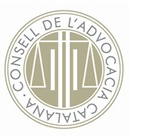 Escrit de suspensió d’execució de la pena de presó (art. 80 CP) Autor: Marcel Molina i Conte (advocat)Jutjat Penal núm. ....de ..........Executòria .......Al Jutjat Penal...................., procurador/a de .................. (identifiqueu amb nom i cognoms la persona encausada), tal com consta acreditat a les actuacions, manifesto:D’acord amb el que estableix l’article 80 del Codi penal, sol·licito la suspensió de la pena privativa de llibertat imposada al penat.Al·legacionsPer mitjà de la Sentència ......................, el meu representat/da ha de complir una condemna de ........................ de presó.No obstant l’anterior, l’article 80.1 CP estableix que els jutges o tribunals poden suspendre l’execució de les penes privatives de llibertat no superiors a dos anys, quan sigui raonable esperar que l’execució de la pena no sigui necessària per tal d’evitar la comissió futura per part del penat de nous delictes.Les condicions necessàries per poder suspendre l’execució de la pena són:Que el penat hagi delinquit per primer cop, sense comptar les condemnes per delictes imprudents o per delictes lleus, ni tampoc els antecedents que puguin ser susceptibles de cancel·lació.Que la pena o la suma de les penes imposades no sigui superior als dos anys, sense incloure les responsabilitats personals subsidiàries en cas d’impagament de les penes de multa.Que s’hagin satisfet les responsabilitats civils que s’haguessin originat.(Tingueu també en compte les possibilitats de l’article 80.3 i 80.4 CP.)Doncs bé, en aquest cas la pena imposada al meu representat/da no té antecedents penals, atès que els únics antecedents penals que li consten són susceptibles de cancel·lació d’acord amb el que estableix l’article 136 CP. (Expliqueu i justifiqueu el còmput del termini de cancel·lació dels antecedents penals.)En segon lloc, la suma de les penes imposades al penat no supera els dos anys de presó.I en tercer i últim lloc, si bé el meu representat/da no ha fet front a la totalitat de la responsabilitat civil que se li ha imposat, sí que ha realitzat el pagament d’una part notable de l’import.A més, el Sr./Sra. ............................ té uns ingressos mensuals de ………….. euros, tal com consta als documents que annexo (adjunteu, si s’escau, els documents que acreditin la solvència econòmica del penat). Amb aquests ingressos, el penat pot fer front a la responsabilitat civil amb un pla de pagaments consistent en ......................................... (detalleu el fraccionament proposat).Sol·licito: Que suspengui l’execució de la pena privativa de llibertat imposada a  ................................ i aprovi el pla de pagaments proposat................, ....... de/d’................. de ..............(signatura)Nota: l’autor ha cedit els drets d’aquest model per tal que, de forma gratuïta, una tercera persona el pugui descarregar, copiar, modificar i utilitzar sense mencionar l’autoria ni la font, tant amb caràcter professional com amb caràcter no comercial, sense limitació temporal ni territorial. No n’és permesa la traducció, atès que es tracta d’un model creat per al foment del català a l’àmbit del dret.29E5MV94